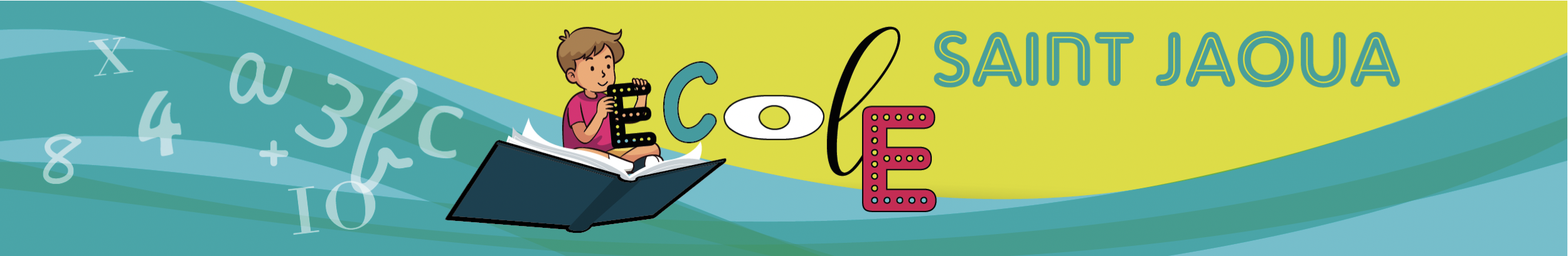 Lettre d’informations aux parents N°6 :UGSEL : Dernier rappel pour le retour des carnets de tombola UGSEL Les souches et la monnaie sont à rapporter sous enveloppe nominative dans les classes pour le lundi 6 mars. 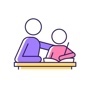 Aide aux devoirs : Depuis le retour des dernières vacances, les élèves de CP et quelques CE1 bénéficient de l’aide de 6 bénévoles pour les devoirs du soir. Le fonctionnement se fait par binômes le lundi, le mardi et le jeudi soir. Cela permet également d’alléger l’effectif global et de mieux accompagner les élèves de CE-CM. Matinée travaux (Samedi 11 mars au matin) : 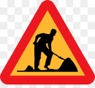 Organisée par l’OGEC, cette matinée a pour objectif d’apporter des améliorations à l’école (nettoyage, bricolage…) à moindre coûts et dans la bonne humeur. 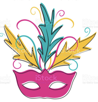 Carnaval (mi-carême) : Il se tiendra le jeudi 16 mars à partir de 10h30 dans l’enceinte de l’école. Nous ouvrirons la cour de l’école aux familles qui souhaitent assister au défilé. Les enfants doivent arriver le matin avec un déguisement dans un sac et ils s’habilleront à l’école (sac avec le nom de l’enfant à déposer au porte-manteau pour les maternelles pour éviter les confusions)*Libre choix des déguisements mais objets à manipuler (épées, baguettes…) interdits. St Patrick : 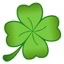 Vendredi 17 nous fêterons la St Patrick à l’école et dans le cadre du « global greening », tous les élèves de l’école sont invités à venir avec un vêtement ou un accessoire de couleur verte. A la cantine également, le vert sera de mise…Portes Ouvertes de l’école : Elles se tiendront le samedi 18 mars de 9h à 12h. Elles sont ouvertes à toutes les familles et pour les inscriptions en TPS-PS, 2 temps collectifs d'informations sont proposés par Maureen, enseignante en classe d'accueil (10h00 et 11h00 : inscriptions et modalités à venir sur le site de l'école :  www.ecolestjaoua.fr ) 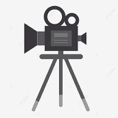 Film et culture : Notre projet d’année est à présent bien lancé dans toutes les classes. Franck et Stéphane, les 2 animateurs en audio-visuel vont venir en maternelle les 23 et 24 mars et en primaire les 3, 4 et 6 avril pour filmer les élèves. La diffusion des 5 courts-métrages aux familles se fera en soirée le vendredi 16 juin. (2 sessions). Le mardi 20 juin, les classes se retrouveront à la Forge pour une cérémonie de remise des prix avec le tapis rouge ! Le coût de revient par élève est de 36€ et grâce à l’aide exceptionnelle de l’APEL qui prend en charge 60% de cette somme (au lieu des 40% habituels), la participation financière des familles sera de 15€. La secrétaire comptable de l’école facturera 5€ par élève sur les mois de mars, d’avril et de mai. Le directeur A.Lagadec